КОНТРОЛЬНО-СЧЁТНЫЙ ОРГАН -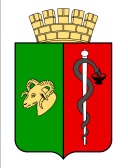 КОНТРОЛЬНО - СЧЕТНАЯ ПАЛАТАГОРОДСКОГО ОКРУГА ЕВПАТОРИЯ РЕСПУБЛИКИ КРЫМадрес:297408, Российская Федерация, Республика Крым, г. Евпатория, пер. Голикова,6 , тел. /36569/ 2-38-26, e-mail: ksp_evp@mail.ru, ИНН 9110005512ЗАКЛЮЧЕНИЕ № 05-05/21на проект решения Евпаторийского городского совета Республики Крым«О даче согласия на списание движимого муниципального имущества, закрепленного на праве оперативного управления за муниципальным бюджетным учреждением «Порядок»г. Евпатория                                                                                         	 «16» апреля 2024 г.В КСП ГО Евпатория РК 11.04.2024 с сопроводительным письмом департамента имущественных и земельных отношений администрации города Евпатории Республики Крым (исх. № 1237/09 от 10.04.2024) поступил проект решения Евпаторийского городского совета Республики Крым «О даче согласия на списание движимого муниципального имущества, закрепленного на праве оперативного управления за муниципальным бюджетным учреждением «Порядок» (далее – проект решения) для подготовки заключения.К проекту решения прилагаются:копия пояснительной записки;копия письма муниципального бюджетного учреждения «Порядок» (далее – МБУ «Порядок») от 21.12.2023 № 831 о направлении документов на списание имущества;копия письма департамента городского хозяйства администрации города Евпатории Республики Крым от 20.12.2023 № 7347/01-11 о согласовании списания муниципального имущества;копия приказа МБУ «Порядок» от 01.11.2023 № 288 «О создании постоянно действующей комиссии по списанию муниципального имущества» с изменениями;копия Протокола заседания постоянно действующей комиссии по списанию муниципального имущества от 15.12.2023;копия докладной записки начальника участка службы наружного освещения МБУ «Порядок» Саблина Д.В. о необходимости списания имущества (иллюминации) с приложением фотоматериалов;копия инвентаризационной описи (сличительной ведомости) по объектам нефинансовых активов № 00БУ-000197 от 15.12.2023;копия инвентарной карточки нефинансовых активов № 604 от 05.12.2023;копия проекта акта о списании объектов нефинансовых активов (кроме транспортных средств) от 15.12.2023 № 00БУ-000033;копия справки МБУ «Порядок» от 05.12.2023 об отсутствии обязательств, связанных с объектом имущества, предлагаемого к списанию;копия справки МБУ «Порядок» от 05.12.2023 об отдельных объектах, включенных в состав объекта «иллюминация», предлагаемых к списанию;  копия справки от 05.12.2023 о невозможности дальнейшего использования отдельных частей списываемого имущества;копия постановления администрации города Евпатории Республики Крым от 10.06.2015 № 381-п «О внесении изменений в приложения к постановлению администрации города Евпатории Республики Крым от 02.04.2015 № 206-п «О закреплении имущества за муниципальным бюджетным учреждением «Порядок» (далее – Постановление № 381-п);копия технического заключения ООО «Ведущая Утилизирующая Компания – Сервис» от 03.07.2023 о неисправности объекта и невозможности дальнейшей эксплуатации;копии сертификатов соответствия ООО «Ведущая Утилизирующая Компания – Сервис» от 05.03.2022 № РОСС RU.С.04ХЖ.СК.0873, от 05.03.2022 № РОСС RU.С.04ША.СМБТиОЗ.0239, от 05.03.2022 № РОСС RU.С.04ЕСС.ССО.0200, от 05.03.2022 № РОСС RU.С.04ФАЛ.СМИБ.0021, от 20.07.2021 № РОСС RU.С.04ФАЛ.У.0041;копия свидетельства о постановке на учет в налоговом органе ООО «Ведущей Утилизирующей Компании – Сервис» от 10.02.2017.Суть проекта решения:Проектом решения предлагается дать согласие на списание движимого муниципального имущества – сетей наружного освещения – иллюминации, первоначальной стоимостью 385 960,17 руб., закрепленного на праве оперативного управления за МБУ «Порядок».Вторым пунктом проекта решения МБУ «Порядок» поручается осуществить мероприятия по списанию движимого муниципального имущества, указанного в пункте 1 проекта решения.Анализ проекта решения:Согласно пояснительной записке принятие данного решения связанно с необходимостью списания движимого имущества, закрепленного на праве оперативного управления за МБУ «Порядок» (иллюминации), первоначальной стоимостью 385 960,17 рублей и остаточной стоимостью 169 393,95 рублей. Согласно представленным документам МБУ «Порядок» и протоколу заседания комиссии по списанию, имущество полностью не амортизировано, однако в процессе эксплуатации стало непригодно для дальнейшего использования. Иллюминация потеряла эстетический вид, не подлежит ремонту и модернизации, что подтверждается техническим заключением ООО «Ведущая Утилизирующая Компания – Сервис» от 03.07.2023. В справке МБУ «Порядок» от 05.12.2023 указано, что в основное средство – сети наружного освещения – иллюминация включено 11 объектов (перетяжки 9 шт., объемные световые фигуры 2 шт.). Объект иллюминация с первоначальной стоимостью 385960,17 рублей был закреплен за МБУ «Порядок» в соответствии с Постановлением № 381-п, при этом в постановлении не указан перечень объектов, включенных в первоначальную стоимость. В инвентарной карточке учета нефинансовых активов № 604, а также в инвентаризационной описи по объектам нефинансовых активов основное средство – сети наружного освещения – иллюминация не содержит перечень объектов, указана стоимость объекта 385 960,17 руб.В результате изучения проекта решения и представленных к нему документов установлено следующее.Статьей 10 Порядка списания муниципального имущества, утвержденного решением Евпаторийского городского совета Республики Крым от 22.09.2023 № 2-72/4 «Об утверждении порядка списания муниципального имущества и Порядка принятия решений о списании затрат, понесенных на незавершенное строительство объектов капитального строительства муниципальной собственности муниципального образования городской округ Евпатория Республики Крым» (далее – Порядок списания муниципального имущества), установлено, что списание муниципального имущества, закрепленного на праве оперативного управления за муниципальным бюджетным, казённым, автономным учреждением, осуществляется учреждением в отношении недвижимого имущества и особо ценного движимого имущества или приобретенного учреждением за счет средств, выделенных ему учредителем на приобретение такого имущества, движимого имущества первоначальной стоимостью свыше 200 000 рублей, на основании решения Евпаторийского городского совета Республики Крым о согласии на списание.Статьей 21 Порядка списания муниципального имущества установлено, что структурное подразделение администрации, в сферу управления которого входит субъект списания, рассматривает пакет документов, указанный в статьях 16-20 Порядка, и принимает решение о согласовании (отказе в согласовании) списания имущества. В случае принятия решения о согласовании предлагаемого к списанию имущества структурное подразделение администрации, направляет в уполномоченный орган письмо о согласовании списания имущества муниципального унитарного предприятия (учреждения) и документы, указанные в статьях 16 - 20 Порядка.Согласно п. 1.3 Устава МБУ «Порядок», утвержденного постановлением администрации города Евпатории Республики Крым от 10.06.2015 № 382-п, полномочия учредителя учреждения от имени муниципального образования осуществляет уполномоченный орган администрации города Евпатории Республики Крым – департамент городского хозяйства администрации города Евпатория Республики Крым. Согласование учредителя на списание движимого муниципального имущества (сети наружного освещения – иллюминация) МБУ «Порядок» направлено письмом департамента городского хозяйства администрации города Евпатория Республики Крым от 20.12.2023 № 7347/01-11.Статьей 16 Порядка списания муниципального имущества предусмотрен перечень документов, предоставляемых для принятия решения о согласовании списания муниципального имущества. Пунктом 9 ст. 16 Порядка списания муниципального имущества предусмотрено предоставление заключения независимого эксперта (экспертной организации), имеющего лицензию (сертификат соответствия или иной документ) на осуществление данного вида деятельности, подтверждающее непригодность объекта нефинансовых активов к дальнейшей эксплуатации и (или) неэффективность проведения восстановительного ремонта (при отсутствии в штате субъекта списания специалистов необходимой квалификации, в должностные обязанности которых входит или на которых возложено выполнение таких функций).Техническое заключение от 03.07.2023, подтверждающее непригодность объекта для дальнейшей эксплуатации и неэффективность восстановительного ремонта, составлено ООО «Ведущей Утилизирующей Компанией – Сервис».Пунктом 14 ст. 16 Порядка списания муниципального имущества предусмотрено предоставление материалов служебного расследования о причинах преждевременного выхода из строя объектов нефинансовых активов – при списании не полностью самортизированных объектов и пришедших в негодность. Остаточная стоимость объекта списания составляет 163 393,95 руб.Материалы служебного расследования о причинах преждевременного выхода из строя имущества к проекту решения не представлены.Согласно статье 5 Порядка списания муниципального имущества, к полномочиям Евпаторийского городского совета Республики Крым в сфере списания муниципального имущества относится принятие решения о согласовании списания или об отказе в согласовании списания в отношении движимого муниципального имущества, первоначальная стоимость которого составляет более 200 000 рублей за инвентарную единицу.Вывод:Принятие данного решения входит в компетенцию Евпаторийского городского совета Республики Крым.КСП ГО Евпатория РК рекомендует рассматривать данный проект решения после устранения указанных в настоящем Заключении недостатков.Заключение носит рекомендательный характер.Аудитор КСП ГО Евпатория РКА.А. Битовт